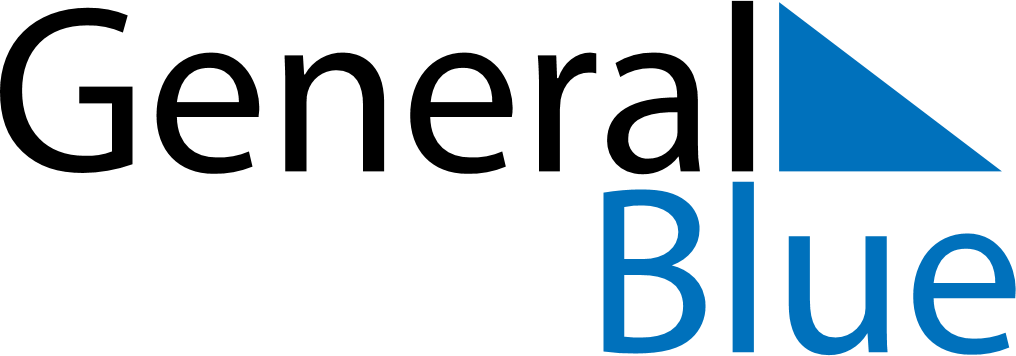 October 2020October 2020October 2020October 2020BahamasBahamasBahamasMondayTuesdayWednesdayThursdayFridaySaturdaySaturdaySunday12334567891010111213141516171718National Heroes’ Day192021222324242526272829303131